Цене станова новоградње, 2019. година– Претходни резултати –Просечна цена станова новоградње у Републици Србији, у 2019. години износила је 163 520 динара. На тако високу цену станова највише је утицала продаја станова у београдским општинама, где је просечна цена за новоизграђене станове у градским насељима износила 215 842 динара. Поред београдских општина, по високим ценама издвајају се и Чајетина, Нови Сад, Врњачка Бања, Крагујевац и три нишке општине (Црвени крст, Медијана и Палилула).  Најниже просечне цене обрачунате су за Тутин, Нову Варош и Бујановац. Цене станова новоградње по општинама/градовима, 2019. 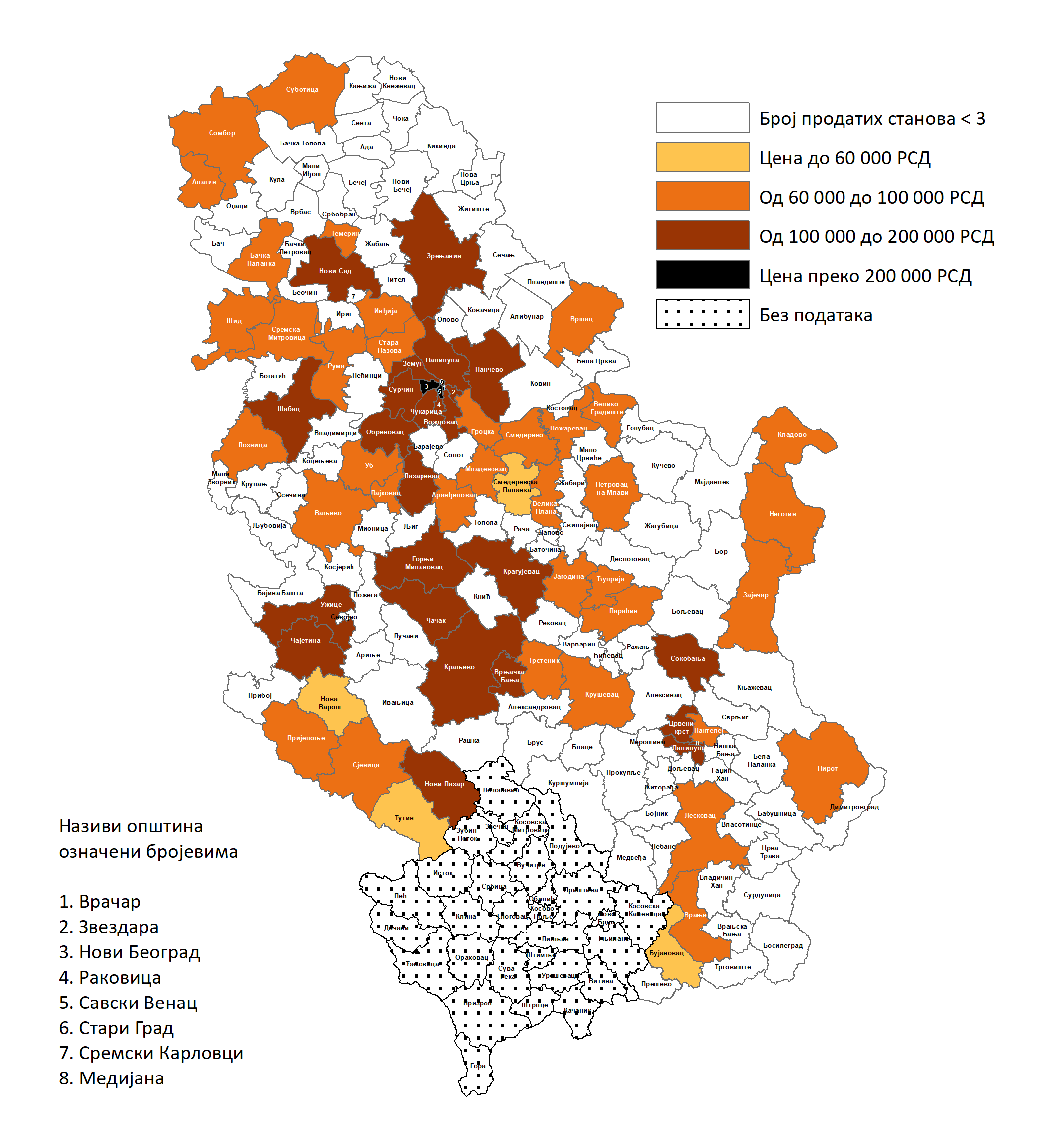 1. Цене станова новоградње1), 2019. 1) Приказани су општине/градови у којима је регистрована купопродаја најмање три новоизграђена стана.2. Просечна цена станова новоградње према степену     развијености јединица локалних самоуправа1), 2019.1) Степен развијености одређен је на основу Уредбе о утврђивању јединствене листе      развијености региона и јединица локалне самоуправе за 2014. годину.Методолошка објашњењаПодаци се преузимају из административног извора података Регистра цена непокретности, који води Републички геодетски завод. Обухваћени су купопродајни уговори за новоизграђене станове у градским насељима.  Детаљна методолошка објашњења налазе се на сајту Републичког завода за статистику:    http://www.stat.gov.rs/oblasti/gradjevinarstvo/ Републички завод за статистику од 1999. године не располаже појединим подацима за АП Косово и Метохија, тако да они нису садржани у обухвату података за Републику Србију (укупно).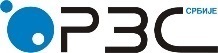 Република СрбијаРепублички завод за статистикуISSN 0353-9555САОПШТЕЊЕСАОПШТЕЊЕГР21број 065 - год. LXX, 16.03.2020.број 065 - год. LXX, 16.03.2020.Статистика грађевинарстваСтатистика грађевинарстваСРБ065 ГР21 160320Просечна површина станова, m²Цена по                  1 m², РСДПросечна површина станова, m²Цена по                     1 m², РСДБеоградски регионРегион ВојводинеВождовац51189103Нови Сад54138138Врачар69240703Апатин6066285Гроцка5089261Бачка Паланка5984096Звездара46161044Вршац6087361Земун52185123Зрењанин50101273Лазаревац55100229Инђија5396279Младеновац6085622Панчево62101097Нови Београд61274857Рума5274816Обреновац49100333Сомбор6180746Палилула (Београд)54151930Сремска Митровица5091332Раковица45122102Стара Пазова5692139Савски венац61347475Суботица5695727Стари  град73271152Темерин5994172Сурчин50124559Шид                                                                                      4964085Чукарица56155735Регион Шумадије и Западне СрбијеРегион Шумадије и Западне СрбијеРегион Јужне и Источне СрбијеРегион Јужне и Источне СрбијеКрагујевац49116063Медијана                57 118099Аранђеловац4871321Палилула (Ниш)51112843Ваљево5094558Пантелеј5791010Врњачка Бања38127216Црвени крст54122548Горњи Милановац58107470Бујановац7352496Јагодина5680643Велика Плана5775597Краљево56101468Велико Градиште5268615Крушевац5889566Врање4780481Лајковац4982898Зајечар5370637Лозница4976768Кладово7196796Нова Варош6548575Лесковац 5980108Нови Пазар57101598Неготин5088597Параћин6374994Петровац на Млави6067412Пријепоље4262086Пирот6382661Сјеница7381098Пожаревац5794035Трстеник5972481Смедерево5889504Тутин6546001Смедеревска Паланка5558965Ћуприја6066274Сокобања41108664Уб5180086Ужице53112494Чајетина41172669Чачак56103540Шабац50103439Просечна цена по m², РСДI група178310II група112941III група84379IV група54943Контакт: dejana.djordjevic@stat.gov.rs, тел.: 011 2412-922, локал 260Издаје и штампа: Републички завод за статистику, 11 050 Београд, Милана Ракића 5 
Tелефон: 011 2412-922 (централа) • Tелефакс: 011 2411-260 • www.stat.gov.rs
Одговара: др Миладин Ковачевић, директор 
Tираж: 20 ● Периодика излажења: годишња